ΜΕΡΑ 4Ανάγνωση.σέλα           σόλαμισό            μέσασήμα           ΣίμοςΑντίγραψε στο τετράδιό σου τις λέξεις:  μισό      σέλαΓράψε την συλλαβή στο σωστό κουτάκι.   σα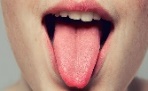   σο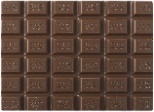    σι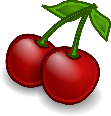 ΜΕΡΑ 5Ανάγνωση.Έλα Σίμο.Έλα μέλι.Έλα μισό λεμόνι.Αντίγραψε τις παρακάτω λέξεις:μισό       λεμόνιΒάλε τις συλλαβές σωστά και γράψε τι δείχνουν οι εικόνες.    …………………..    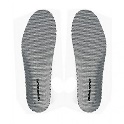 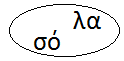   ……………………     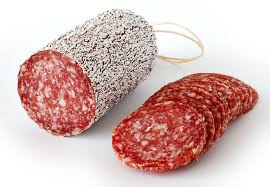 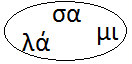    …………………….     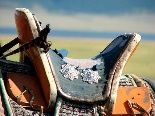 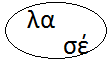   ……………………….    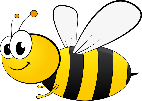 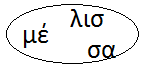 ΜΑΘΗΜΑΤΙΚΑΤοποθετώ τους παρακάτω αριθμούς στην σωστή δεκάδα.           10                              20Πχ          15                              24     Κάνω τις παρακάτω προσθέσεις. ( Βάζω τον μεγαλύτερο αριθμό στο μυαλό μου).6 + 3 =                              3 + 7 =8 + 4 =                              3 + 5 =                    13            1726            23              11             2722            12               16            2119             18               29           2528             14